Microsoft Edgeの使用方法　Microsoftは、ブラウザーとしてMicrosoft Edgeを推奨している為、InternetExplorerからの移行を強く推奨していますので、Edgeの使用方法について紹介します。　Microsoft Edgeの特徴としては1番目に安全性が高いこと、2番目にInternetExplorerへの自動切り替えが可能なこと、3番目にWindows10の機能をフルに活用できる点です。　また、タッチパネルでの操作性も考慮してメニュー項目を選びやすくしています。Microsoft Edgeの画面説明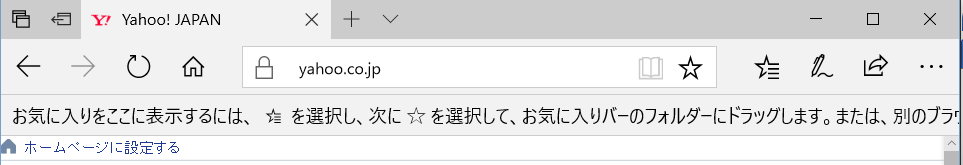 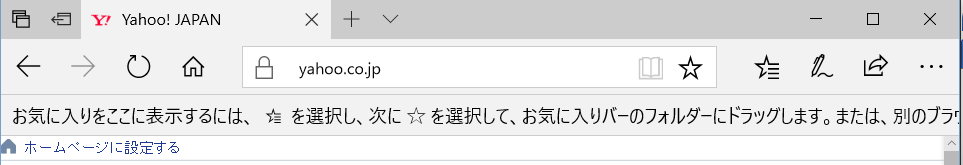 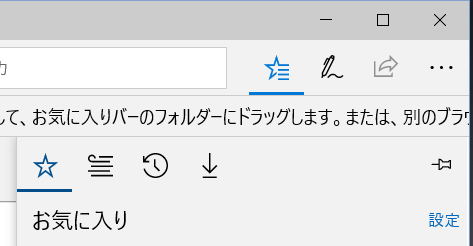 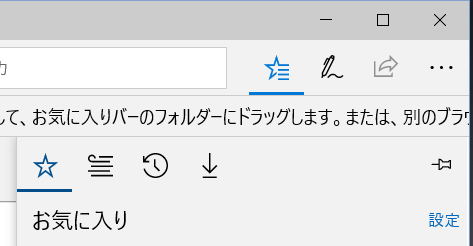 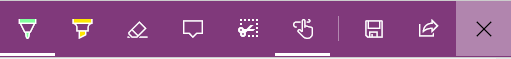 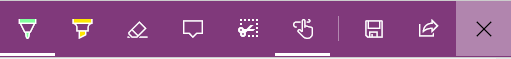 PDFビュのツールバー（画面上でクリックすると開く）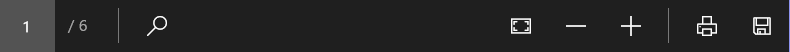 操作方法お気に入り利用しているInternetExplorerのお気に入りをMicrosoft Edgeに簡単に取り入れることができます。まだ、お気に入りが登録されていない場合には、お気に入りのインポートメッセージが表示されますので、インポートボタンをクリックしてインポートしてください。　Edgeに取り込まれます。Edgeの設定メニューからでもインポートできます。　お気に入りバーの表示も、設定メニューで行います。お気に入りの整理は、お気に入り呼出し画面上の右クリックメニューでフォルダーを作成して、移動したいフォルダーまでドラッグして移動します。　また、並び替えも出来ます。お気に入りとリーディングリストの使い分けは、お気に入りは呼出し時に更新されるのに対して、リーディングリストは保存時の状態を保持しています。　他に、閲覧履歴や、ダウンロード履歴も記録し表示されますので、呼び出すことも出来ます。ホームページEdgeは起動時、通常スタートページが表示されますが、特定のホームページを表示させることも出来ます。起動時に特定のホームページを開きたい場合には、まず特定のホームページを開きそのホームページのアドレス(URL)をコピーします。（URLを手入力する場合には省けます）次に、閉じるボタンのすぐ下にある「…」（設定など）ボタンをクリックし、表示されたメニューの一番下の設定をクリックします。（カーソルの位置の背景色が判ります）次いで、起動時に開くページを「スタートページ」から「特定のページ」に変更し、新たに表示されたアドレス入力欄に先ほどコピーしたアドレスを入力し、右側にある保存ボタンをクリックします。次に、下部にある「詳細設定」をクリックして、「ホーム」ボタンを表示するを「ＯＮ」にしてから、先ほどと同様に新たに表示されたアドレス入力欄の「スタートページ」を「特定のページ」に変更し、新たに表示されたアドレス入力欄に先ほどコピーしたアドレスを入力し、右側にある保存ボタンをクリックします。これで、設定終了です。　次回起動時には、目的のホームページか表示され、ホームボタンをクリックすると、起動時のページが表示されます。Webノートの作成Webノートは、開いたホームページに印を入れたり、メモを追加したり、スクリーンショットを取ったりすることが出来、加工したホームページを保存したり、メールに添付したりすることが出来ます。今まで、スクリーンショットを取って他のソフト（ペイントなど）で加工したり、ホームページのアドレスにリンクを張って利用してきましたが、ブラウザー上で注釈を入れて利用できるようになりました。保存先にOneNoteを利用すると、一か所で管理でき便利です。PDFビュー学習資料等で提供されるPDFファイルの閲覧も、AcrobatReaderのようなソフトを借りず、Edge自身で閲覧できるようになりました。　印刷や保存する場合には、右クリックメニューか画面をクリックして作業ツールバーを表示させて行います。（印刷はプリンターボタン、保存はフロッピーボタンです）拡張機能InternetExplorerではアドオンと呼ばれた追加ソフトは、拡張機能として取り込めます。アドオンはストアから取得できますので、外国語の苦手な人は翻訳ソフトなどを取得すると便利でしょう。ホームページの表示を設定した時と同様に、閉じるボタンの下にある「…」（設定など）ボタンをクリックして、拡張機能を選択してストアを呼出し、目的のアドオンソフトを取得してください。インストールした後、有効にするか、無効にするかを選択できますので、操作性を見て設定したら良いでしょう。（閲覧画面の更新速度が遅くなるなど煩わしい場合には、無効にしておきましょう）